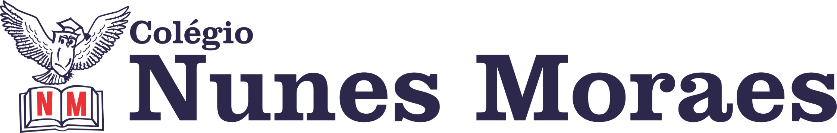 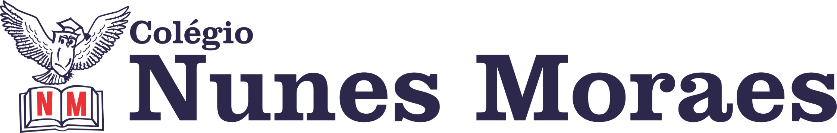 DIA: 08 DE JULHO DE 2020 - 2°ANO E.F1ªAULA: MATEMÁTICA Componente Curricular: MatemáticaObjeto de Conhecimento: Construção de fatos fundamentais da adição e subtração. Aprendizagens Essenciais: Representar a adição e a subtração utilizando a reta numérica. Olá, querido(a) aluno(a)!Hoje, você vai estudar usando um roteiro de estudo. Mas o que é um roteiro de estudo? É um passo a passo pensado para te auxiliar a estudar o assunto da aula em vídeo de uma maneira mais organizada.Fique ligado!O roteiro a seguir é baseado no modelo de ensino à distância, em que você vai estudar usando seu livro de Matemática, aula em vídeo e WhatsApp.Atividades do dia: 08/07/2020 – capítulo 9. 1ª aula.Link da aula: https://youtu.be/Pja2Y5Uk62M Passo 1:Na atividade “Aperte o passo” vamos aprender como utilizar a reta numerada para fazer cálculos de adição e subtração. Página 88.Na sua videoaula, a professora desenhará na lousa uma reta numérica localizando os números de 0 a 20. Iremos esclarecer perguntas como:. Qual é o número mais distante de 0?. Qual número está entre 18 e o 20?. Que número virá após o 20?. Para sair do 8 e chegar até o 20, quantos pontos devo andar?Atente-se para as explicações de como utilizar a reta numérica, logo após, assista um vídeo que sua professora irá reproduzir para ajudá-los a entender melhor como utilizar a reta numerada. Passo 2:Página 89. Agora que já aprendemos como usar a reta numérica, que tal praticar?Sua professora continuará explicando como utilizar esse recurso nos itens a e b, depois é com você. Pause o vídeo para responder aos itens c e d, em seguida volte com a correção.. FORTE ABRAÇO E ATÉ A PRÓXIMA AULA!2ªAULA: CIÊNCIAS Componente Curricular: • Ciências - Cap. 8 Objeto de Conhecimento:  Objetos de uso cotidiano.Link da aula:Aprendizagens Essenciais: • Identificar de que materiais (metais, madeira, vidro etc.) são feitos os objetos que fazem parte da vida cotidiana e como esses objetos são utilizados (EF02CI01). • Entender que os objetos precisam ficar nos ambientes em que serão mais úteis e mais contribuirão para o bem-estar das pessoas (EF02CI01). • Reconhecer o local de objetos de uso cotidiano na residência (EF02CI01).Olá, querido(a) aluno(a)! Hoje, você vai estudar usando um roteiro de estudo. Mas o que é um roteiro de estudo? É um passo a passo pensado para te auxiliar a estudar o assunto de uma maneira mais organizada.Link da aula: https://youtu.be/n9B-ah5_WR0 Fique ligado! O roteiro a seguir é baseado no modelo de ensino à distância, em que você vai estudar usando ferramentas digitais, como podcast, ambiente virtual, WhatsApp entre outras ferramentas que forem indicadas.Passo 1: Para iniciar esta aula, leia as páginas 46 e 48 e descubra que cada ambiente tem uma função específica e abriga objetos relacionados a essa função. Passo 2: Ao finalizar a leitura, pare um pouco e observe os objetos do cômodo de sua casa; perceba onde cada um deles está localizado e qual sua função. Passo 3: Em seguida, faça a atividade da página 48.Passo 4: Agora responda a atividade da página 49, com a ajuda do papai, da mamãe ou de um responsável. Sugestão: Agora que você já sabe que é importante guardar os objetos nos lugares certos para manter a organização e o ambiente agradável, veja outros motivos para não deixar as coisas bagunçadas no vídeo “Brincar na casa da amiguinha” no link https://www.youtube.com/watch?v=fv6qDMMyPiM  ou pelo QR CODE no livro, na página 49.ATÉ A PRÓXIMA AULA!3ªAULA: MATEMÁTICA  Componente Curricular: MatemáticaObjetos de Conhecimento: Problemas envolvendo diferentes significados da adição e subtração (juntar, acrescentar, separar, retirar). Aprendizagens Essenciais: Usar a adição, a subtração e o valor posicional como recurso para compor e decompor números.Olá, querido(a) aluno(a)!Hoje, você vai estudar usando um roteiro de estudo. Mas o que é um roteiro de estudo? É um passo a passo pensado para te auxiliar a estudar o assunto da aula em vídeo de uma maneira mais organizada.Fique ligado!Link da aula: https://youtu.be/_BFfZ6_bZvk O roteiro a seguir é baseado no modelo de ensino à distância, em que você vai estudar usando seu livro de Matemática, aula em vídeo e WhatsApp.Atividade do dia: 08/07/2020 capítulo 9. 2ª aula.Passo 1:Nessa atividade iremos precisar do auxílio da calculadora. Ela será utilizada para organizar as relações entre números e conferir as operações. Página 90.Para iniciarmos a resolução dessa questão iremos retomar as funções de algumas teclas da calculadora como: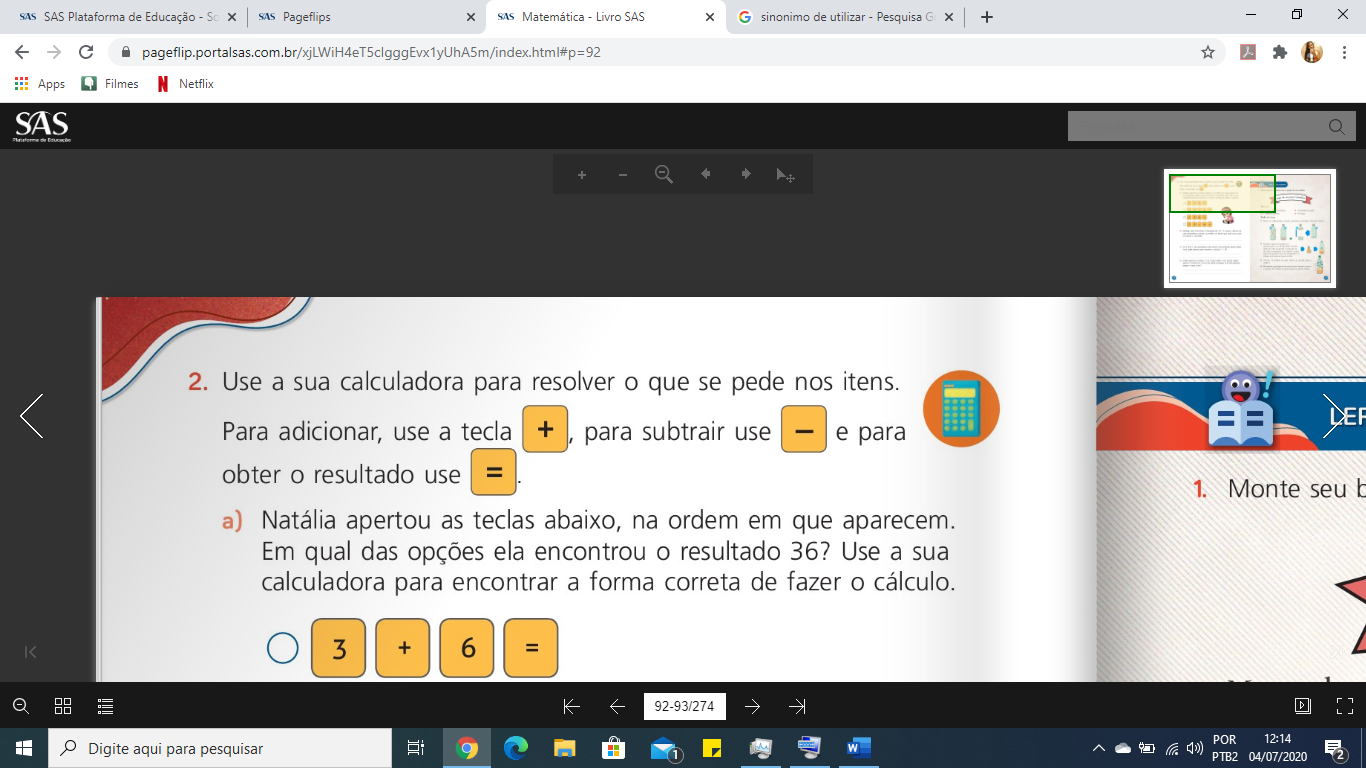 Logo em seguida, fique ligado na explicação para responder aos itens a e b. Após a resolução desses itens, a professora fará algumas indagações. Veja abaixo. . Como transformar o número 45 em 25 fazendo uma única operação?. Digitei o número 27 e precisava digitar o 7. Sem apagar o que já foi digitado, como faço para aparecer no visor da calculadora o número 7? . Os esclarecimentos dessas perguntas nos ajudarão a responder os itens c e d. Após a professora ler os últimos itens, pause o vídeo, tente responder e volte com a correção. Passo 2:A atividade “Explore seus conhecimentos” propõe que a criança responda de forma independente, pois ela retoma assuntos já estudado com a “junção de dezenas com unidades”. Página 93. Questão 1. Acompanhe a leitura e explicação que sua professora fará na videoaula para responder essa questão. Nas questões 2 a 4, pinte os cálculos que resolvem cada um dos problemas. Depois, calcule e escreva a resposta. Acompanhe os esclarecimentos na videoaula, pause o vídeo para responder depois volte fazendo as devidas correções. . FORTE ABRAÇO E ATÉ A PRÓXIMA AULA!